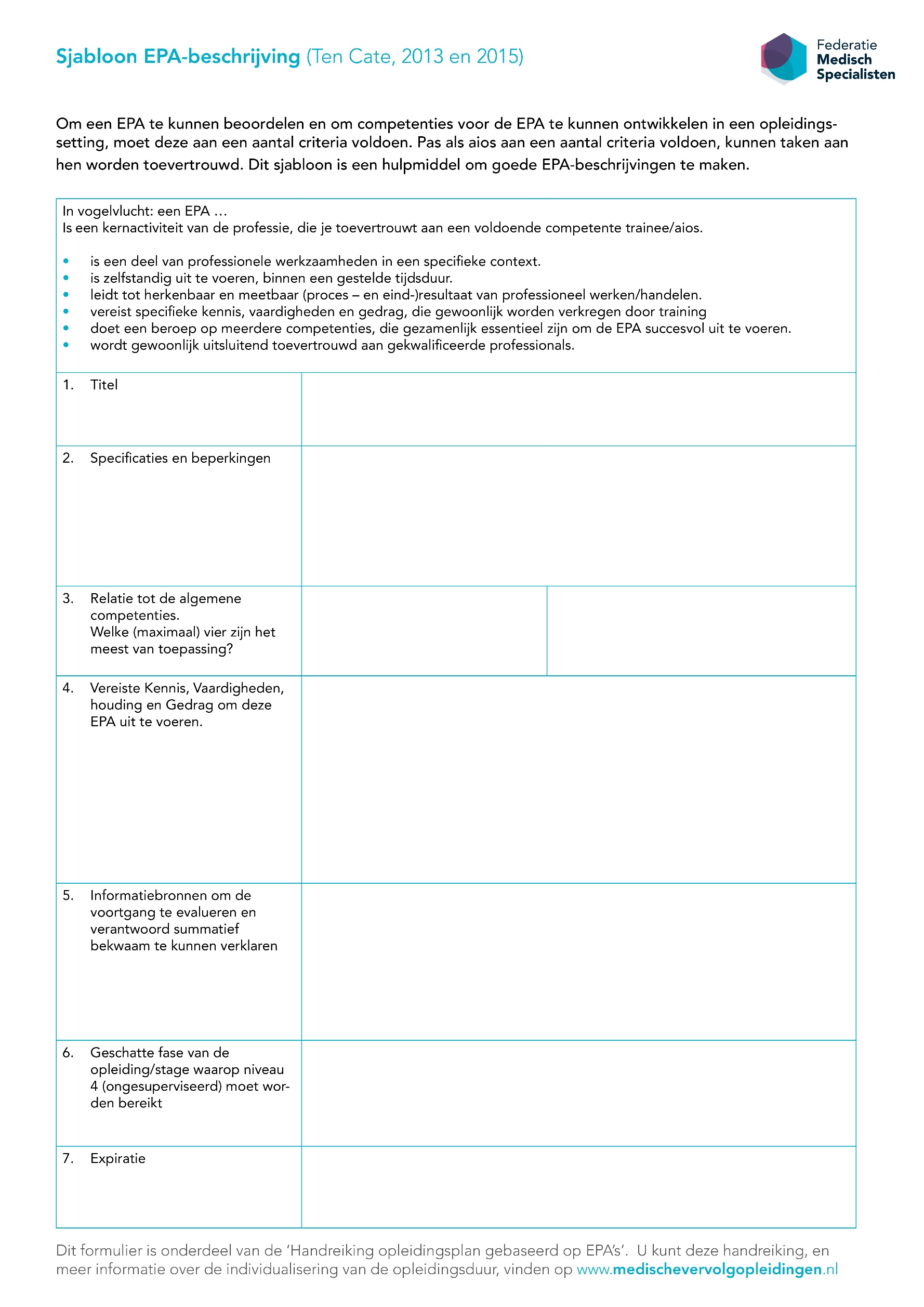 In vogelvlucht: een EPA …Is een kernactiviteit van de professie, die je toevertrouwt aan een voldoende competente trainee/aios. is een deel van professionele werkzaamheden in een specifieke context.is zelfstandig uit te voeren, binnen een gestelde tijdsduur.leidt tot herkenbaar en meetbaar (proces – en eind-)resultaat van professioneel werken/handelen.vereist specifieke kennis, vaardigheden en gedrag, die gewoonlijk worden verkregen door trainingdoet een beroep op meerdere competenties, die gezamenlijk essentieel zijn om de EPA succesvol uit te voeren.wordt gewoonlijk uitsluitend toevertrouwd aan gekwalificeerde professionals.In vogelvlucht: een EPA …Is een kernactiviteit van de professie, die je toevertrouwt aan een voldoende competente trainee/aios. is een deel van professionele werkzaamheden in een specifieke context.is zelfstandig uit te voeren, binnen een gestelde tijdsduur.leidt tot herkenbaar en meetbaar (proces – en eind-)resultaat van professioneel werken/handelen.vereist specifieke kennis, vaardigheden en gedrag, die gewoonlijk worden verkregen door trainingdoet een beroep op meerdere competenties, die gezamenlijk essentieel zijn om de EPA succesvol uit te voeren.wordt gewoonlijk uitsluitend toevertrouwd aan gekwalificeerde professionals.In vogelvlucht: een EPA …Is een kernactiviteit van de professie, die je toevertrouwt aan een voldoende competente trainee/aios. is een deel van professionele werkzaamheden in een specifieke context.is zelfstandig uit te voeren, binnen een gestelde tijdsduur.leidt tot herkenbaar en meetbaar (proces – en eind-)resultaat van professioneel werken/handelen.vereist specifieke kennis, vaardigheden en gedrag, die gewoonlijk worden verkregen door trainingdoet een beroep op meerdere competenties, die gezamenlijk essentieel zijn om de EPA succesvol uit te voeren.wordt gewoonlijk uitsluitend toevertrouwd aan gekwalificeerde professionals.TitelSpecificaties en beperkingenRelatie tot de algemene competenties.Welke (maximaal) vier zijn het meest van toepassing? Medisch handelen Communicatie Samenwerking Kennis en wetenschap Maatschappelijk handelen Organisatie ProfessionaliteitVereiste Kennis, Vaardigheden, houding en Gedrag om deze EPA uit te voeren.Informatiebronnen om de voortgang te evalueren en verantwoord summatief bekwaam te kunnen verklarenGeschatte fase van de opleiding/stage waarop niveau 4 (ongesuperviseerd) moet worden bereiktExpiratie